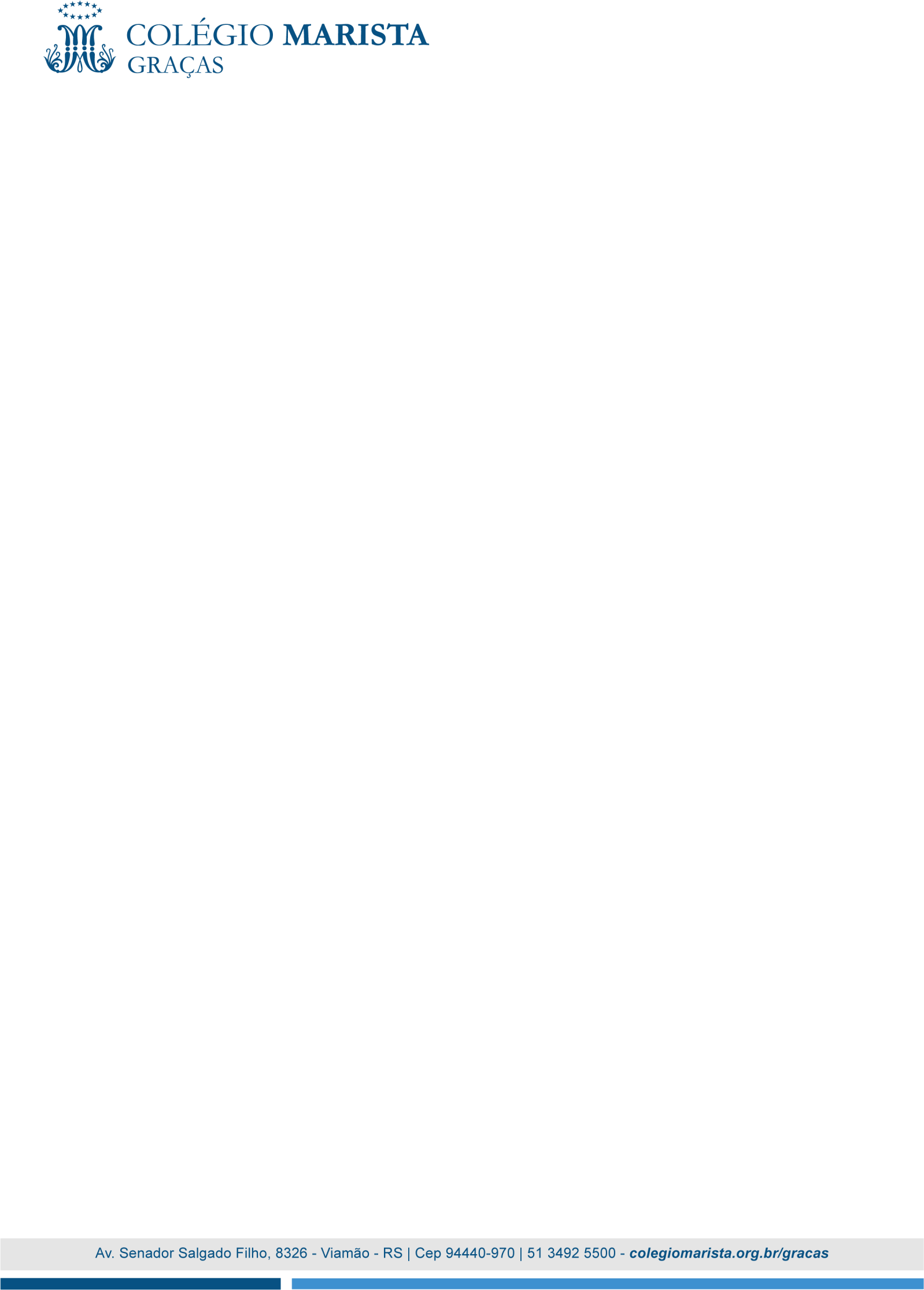 Ao Colégio Marista GraçasInformo, a seguir, as pessoas autorizadas a retirarem o (a) meu (minha) filho (a) no ano letivo de 2022. Além disso, comprometo-me a fazer o registro na agenda escolar, caso haja necessidade da terceira pessoa buscá-lo na escola, além dos responsáveis diretos. Em caso de alteração sobre pessoas autorizadas, comunicarei ao colégio por meio deste documento.Estudante: 	Turma:  	Autorizado 1 (pai/mãe ou responsável direto)Nome:  	Grau de parentesco:  	CPF:  	RG:  	Autorizado 2 (pai/mãe ou responsável direto)Nome:	 Grau de parentesco:  	CPF:  	RG:  	Autorizado 3Nome:	 Grau de parentesco:  	CPF:  	RG:  	Nome do responsável:  	Assinatura do responsável:  	Data: 	/ 	/ 	